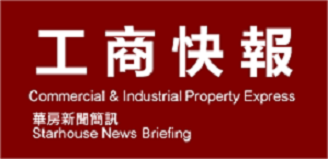 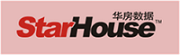 2015年7月9日 第12期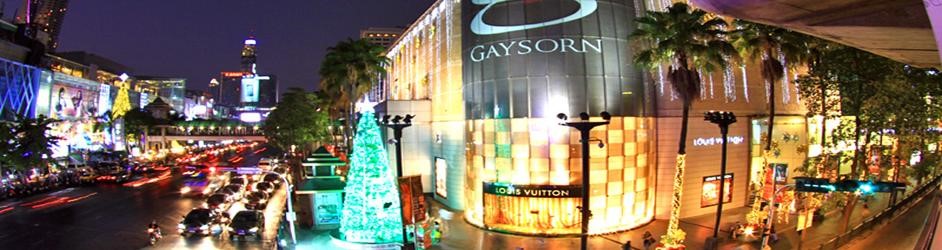 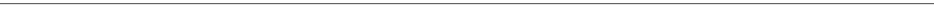 本报告所刊载的数据均来自可靠来源，但华房数据及其员工不对数据的真实性合法性作出任何保证或陈述。报告内容有可能会出现错误、遗漏、或价格租金变动及其他情况，还有在事前未经通知的销售、出租、融资或撤回。所有刊载 的预测、意见、假设或估计只作例子说明供参考，并不绝对代表地产市场的真实准确现况或未来表现。

华房数据保留一切版权，未经许可，不得转载。 本报告所刊载的数据均来自可靠来源，但华房数据及其员工不对数据的真实性合法性作出任何保证或陈述。报告内容有可能会出现错误、遗漏、或价格租金变动及其他情况，还有在事前未经通知的销售、出租、融资或撤回。所有刊载 的预测、意见、假设或估计只作例子说明供参考，并不绝对代表地产市场的真实准确现况或未来表现。

华房数据保留一切版权，未经许可，不得转载。 本报告所刊载的数据均来自可靠来源，但华房数据及其员工不对数据的真实性合法性作出任何保证或陈述。报告内容有可能会出现错误、遗漏、或价格租金变动及其他情况，还有在事前未经通知的销售、出租、融资或撤回。所有刊载 的预测、意见、假设或估计只作例子说明供参考，并不绝对代表地产市场的真实准确现况或未来表现。

华房数据保留一切版权，未经许可，不得转载。 